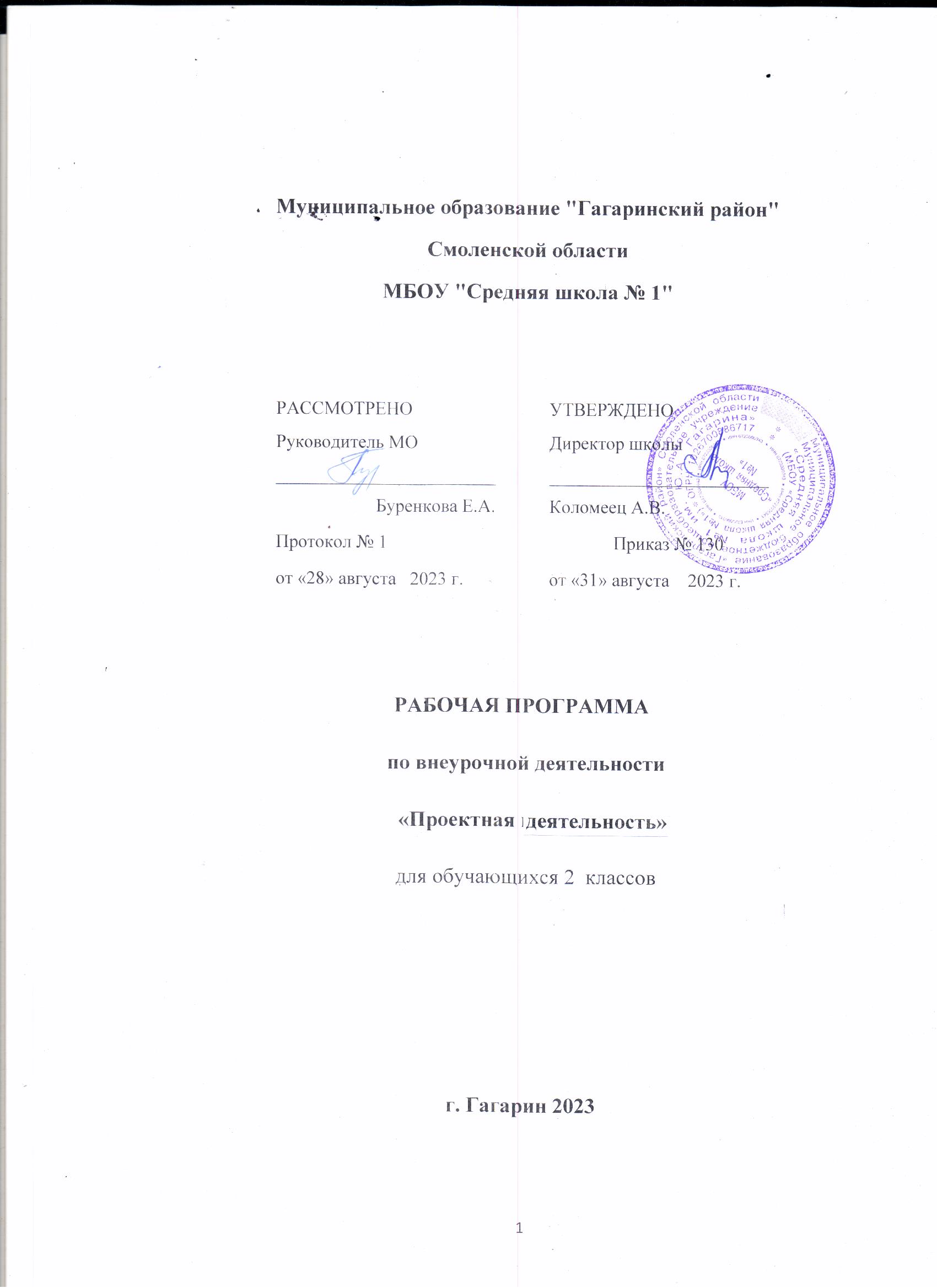 Пояснительная запискаРабочая программа «Проектная деятельность» (социального направления) составлена в соответствии с требованиями Федерального государственного образовательного стандарта начального общего образования.Происходящие изменения в современном обществе требуют развития новых способов образования, педагогических технологий, нацеленных на индивидуальное развитие личности, творческую инициацию, выработку навыка самостоятельной навигации в информационных полях, формирование у учащихся универсального умения ставить и решать задачи для разрешения возникающих в жизни проблем – профессиональной деятельности, самоопределения, повседневной жизни. Архиважным становится воспитание подлинно свободной личности, формирование у детей способности самостоятельно мыслить, добывать и применять знания, тщательно обдумывать принимаемые решения и четко планировать действия, эффективно сотрудничать в разнообразных по составу и профилю группах, быть открытыми для новых контактов и культурных связей.Актуальность проектной деятельности сегодня осознается всеми. ФГОС нового поколения требует использования в образовательном процессе технологий деятельностного типа, методы проектно-исследовательской деятельности определены как одно из условий реализации основной образовательной программы начального общего образования.Актуальность программы также обусловлена ее методологической значимостью. Знания и умения, необходимые для организации проектной и исследовательской деятельности, в будущем станут основой для организации научно-исследовательской деятельности в вузах, колледжах, техникумах и т.д.Программа позволяет реализовать актуальные в настоящее время компетентностный, личностно-ориентированный, деятельностный подходы.Особенностью данной программы является реализация педагогической идеи формирования у младших школьников умения учиться – самостоятельно добывать и систематизировать новые знания. В этом качестве программа обеспечивает реализацию следующих принципов:Непрерывность дополнительного образования как механизма полноты и целостности образования в целом;Развития индивидуальности каждого ребенка в процессе социального самоопределения в системе внеурочной деятельности;Системность организации учебно-воспитательного процесса;Раскрытие способностей и поддержка одаренности детей.Цели и задачи.Цели программы:развить творческие и коммуникативные способности ребёнкапривить навыки сотрудничества с другими людьми;активизировать навыки эмоционального общения с членами семьи;привить первоначальные умения собирать информацию из разных источников, осмыслить её и использовать для выполнения проекта;активизировать навыки самостоятельной работы по сбору нужной информации;развить навыки взаимодействия и взаимопомощи в группе при решении общих задач.Задачи исследовательской деятельности:познакомить учащихся со структурой исследовательской деятельности, со способами поиска информации;мотивировать учащихся на выполнение учебных задач, требующих усердия и самостоятельности;прививать навыки организации научного труда, работы со словарями и энциклопедиями;прививать интерес к исследовательской деятельности.Задачи проектной деятельности:определять дополнительные источники информации по заданной теме или для заданий с неполными исходными данными, в которых надо определить, какими сведениями необходимо дополнить задание для его выполнения;осуществлять поиск информации в различных источниках: в книгах (словари, справочники, энциклопедиях), в Интернете, в беседах с людьми, проводить наблюдения и фиксировать их разными способами;анализировать, упорядочивать, представлять собранную информацию в наглядном виде (тексты, схемы, таблицы, столбчатые диаграммы) и делать самостоятельные выводы на основе полученных данных;расширять и углублять знания и способы их практического использования;работать в группе: умение вести диалог, распределять различные виды работ среди товарищей по группе, планировать совместную работу, планировать сроки выполнения этапов работы и всей работы над проектом, обсуждать полученные результаты, выявлять и исправлять ошибки;самостоятельно и совместно принимать решения;решать творческие и поисковые задачи;оформлять итоги своей работы в виде альбома, выставки,  справочников, презентаций, и представлять их ученикам других классов, родителям.В результате изучения данного курса на ступени начального общего образования у выпускников будут сформированы личностные, регулятивные, познавательные и коммуникативные универсальные учебные действия как основа умения учиться.Место учебного предмета в достижении планируемых результатов освоения программы внеурочной деятельности 1 года обучения - 1 час в неделю (34 часа в год) в учебном кабинете, в музеях различного типа, библиотеках, на пришкольном участке, на предприятиях, проектная деятельность включает проведение опытов, наблюдений, экскурсий, реализации проектов и т.д.Форма организации: занятия проводятся 1 раз в неделю. Программа предусматривает проведение внеклассных занятий, работы детей в группах, парах, индивидуальная работа, работа с привлечением родителей.Проектная деятельность предусматривает поиск необходимой недостающей информации в энциклопедиях, справочниках, книгах, на электронных носителях, в Интернете, СМИ и т.д. Источником нужной информации могут быть взрослые: представители различных профессий, родители, увлеченные люди, а также другие дети.Система оценки достижений планируемых результатов освоения программы внеурочной деятельности -  зачетная (по итогам года).Формы контроля – тесты, проекты. Педагогические технологии, используемые учителем: ИКТ, личностно-ориентированная, метод проектов, «мозговой штурм» и др.Взаимодействие учителя и ученика при работе над проектом Роль учителя при выполнении проектов изменяется в зависимости от этапов работы над проектом. Но на всех этапах педагог выступает как помощник, фасилитатор. Педагог не передает знания, а направляет деятельность школьника, то есть:Консультирует. То есть провоцирует вопросы, размышления, самостоятельную оценку деятельности, моделируя различные ситуации, трансформируя образовательную среду и т.п. Мотивирует. Высокий уровень мотивации в деятельности – залог успешной работы над проектом. Во время работы учитель должен придерживаться принципов, раскрывающих перед учащимися ситуацию проектной деятельности как ситуацию выбора и свободы самоопределения.Фасилитирует. Учитель не указывает в оценочной форме на недостатки или ошибки действий учащегося, несостоятельность промежуточных результатов. Он провоцирует вопросы, размышления, самостоятельную оценку деятельности, моделируя различные ситуации, трансформируя образовательную среду (например, организация групповой дискуссии, постановка вопросов, ответы на которые ученику заведомо неизвестны, постановка вопросов, ответы на которые прозвучат абсурдно, раскрывая противоречия в решениях и способах деятельности, принятых учащимися, контекстный пересказ ситуаций, помещение в пространство классной комнаты предметов, порождающих определенные ассоциации и т.д.).Наблюдает. Следует особо отметить, что при использовании метода проектов помимо оценки продукта проектной деятельности необходимо отслеживать такой результат, как психолого-педагогический эффект – формирование личностных качеств, рефлексии, самооценки, умения делать осознанный выбор и осмысливать его последствия. Роль ученика при выполнении проекта изменяется в зависимости от этапов  работы. Но на всех этапах он: Выбирает (принимает решения). Выбор должен закрепиться в сознании ученика как процесс принятия на себя ответственности.Выстраивает систему взаимоотношений с людьми. Речь идет не только о ролевом участии в командной работе. Взаимодействие с учителем-консультантом позволяет освоить еще одну ролевую позицию. Выход за пределы школы в поисках информации или для проверки (реализации) своей идеи заставляет вступать во взаимоотношения со взрослыми людьми (библиотекарь, дворник и т.п.) и сверстниками с новых позиций. В отношении взрослых происходит переход с позиций социальной инфантильности (он – ответственный опекун, я – безответственный потребитель) на позиции сотрудничества (он – профессионал, выполняющий свою работу, принимающий решения; я – человек, делающий конкретное дело и несущий за него ответственность).Оценивает. На каждом этапе возникают различные объекты оценки. Учащийся оценивает «чужой» продукт – информацию с позиций ее полезности для проекта, предложенные идеи с позиций их реалистичности и т.п. В то же время он оценивает продукт своей деятельности и себя в процессе этой деятельности. В начальной школе предложения по шагам, которые следует выполнить в ходе проекта, могут исходить от учителя. При организации проектной деятельности младших школьников характерна ведущая роль учителя на аналитическом этапе, а некоторые из перечисленных выше действий оказываются пропущены.Любой проект должен заканчиваться созданием продукта. Младшие школьники описывают продукт, называют его характеристики, которые кажутся им важными для использования продукта по назначению. Темы проектов учащихся этого возраста оказываются достаточно тесно связаны с предметным содержанием, поскольку наглядно-образное мышление, характерное для данного возраста, любопытство,  интерес к окружающему миру подталкивают учащихся к выбору темы на основе конкретного содержания предмета, а не на основе анализа своего опыта и своих проблем.Этапы работы над проектом:1. ПоисковыйОпределение тематического поля и темы проекта.Поиск и анализ проблемы.Постановка цели проекта.2. АналитическийАнализ имеющейся информации.Сбор и изучение информации.Поиск оптимального способа достижения цели проекта (анализ альтернативных решений), построение алгоритма деятельности.Составление плана реализации проекта: пошаговое планирование работ.Анализ ресурсов3. ПрактическийВыполнение запланированных технологических операций.Текущий контроль качества.Внесение (при необходимости) изменений в конструкцию и технологию.4. ПрезентационныйПодготовка презентационных материалов.Презентация проекта.Изучение возможностей использования результатов проекта (выставка, продажа, включение в банк проектов, публикация).5. КонтрольныйАнализ результатов выполнения проекта.Оценка качества выполнения проекта.Перечень возможных форм продуктов:WEB-сайтвидеофильмвыставкагазета, журналиграпостановкапраздникколлекциямультимедийный продуктсправочникПеречень возможных форм презентаций:демонстрация готового продуктавыставкарекламаспектакльПланируемые результаты освоения предмета. Личностные: оценивать жизненные ситуации (поступки, явления, события) с точки зрения собственных ощущений (явления, события), в предложенных ситуациях отмечать конкретные поступки, которые можно оценить как хорошие или плохие;называть и объяснять свои чувства и ощущения, объяснять своё отношение к поступкам с позиции общечеловеческих нравственных ценностей;самостоятельно и творчески реализовывать собственные замыслыМетапредметные результаты:Регулятивные УУД:Определять и формулировать цель деятельности с помощью учителя. Проговаривать последовательность действий. Учиться высказывать своё предположение (версию) на основе работы с иллюстрацией рабочей тетради.Учиться работать по предложенному учителем плану.Учиться отличать верно выполненное задание от неверного.Учиться совместно с учителем и другими учениками давать эмоциональную оценку деятельности товарищей. Познавательные УУД:ориентироваться в своей системе знаний: отличать новое от уже известного с помощью учителя; делать предварительный отбор источников информации: ориентироваться в учебнике (на развороте, в оглавлении, в словаре);добывать новые знания: находить ответы на вопросы, используя учебник, свой жизненный опыт и информацию, полученную от учителя;перерабатывать полученную информацию: делать выводы в результате совместной работы всего класса;перерабатывать полученную информацию: сравнивать и обобщать, делать выводы;преобразовывать информацию из одной формы в другую;;меть работать по предложенным инструкциям;умение излагать мысли в четкой логической последовательности, отстаивать свою точку зрения, анализировать ситуацию и самостоятельно находить ответы на вопросы путем логических рассуждений;определять и формулировать цель деятельности на занятии с помощью учителя.Коммуникативные УУД:уметь работать над проектом в команде, эффективно распределять обязанности;уметь  вести диалог, координировать свои действия с действиями партнеров по совместной деятельности;способности доброжелательно и чутко относиться к людям, сопереживать.Работа с информациейОбучающиеся научатся:            –        получать из потока большой информации, нужную и важную информацию;–        осуществлять поиск информации в словарях, справочниках, энциклопедиях, библиотеках;–        определять возможные источники информации и способов её поиска;–         рассматривать её с разных точек зрения, выделять и фиксировать нужную информацию, анализировать и преобразовывать её, критически оценивать, сопоставлять её с информацией из других источников и жизненным опытом;Обучающиеся получат возможность научиться:–        оценивать потребность в дополнительной информации;–        получать информацию из наблюдений при общении;–        анализировать полученные сведения, выделяя признаки и их значения, определяя целое и части;–        наращивать свои собственные знания, сравнивая, обобщая и систематизируя полученную информацию и имеющиеся знания, обновляя представления о причинно-следственных связях.Совместная деятельностьОбучающиеся научатся:–         определять и высказывать под руководством педагога самые простые общие для всех людей правила поведения при сотрудничестве (этические нормы);–         в предложенных педагогом ситуациях общения и сотрудничества, опираясь на общие для всех простые правила поведения, делать выбор, при поддержке других участников группы и педагога, как поступить.Обучающиеся получат возможность научиться:–        учитывать и координировать отличные от собственной позиции других людей в сотрудничестве;–        проявлять познавательную инициативу в учебном сотрудничестве;–        учитывать разные мнения и интересы и обосновывать собственную позицию;–        понимать относительность мнений и подходов к решению проблемы;–        договариваться и приходить к общему решению в совместной деятельности, в том числе в ситуации столкновения интересов;–        брать на себя инициативу в организации совместного действия (деловое лидерство);–        оказывать поддержку и содействие тем, от кого зависит достижение цели в совместной деятельности;–        осуществлять коммуникативную рефлексию как осознание оснований собственных действий и действий партнёра.Предметные результаты:Обучающиеся научатся:видеть проблемы; ставить вопросы; выдвигать гипотезы; давать определения понятиям; классифицировать; наблюдать; проводить эксперименты; делать умозаключения и выводы; структурировать материал; готовить тексты собственных докладов; объяснять, доказывать и защищать свои идеи.Обучающие получат возможность научиться:основам информационных технологий;основам исследовательской деятельности;аналитически мыслить; вести дискуссию и отстаивать свою точку зрения; основам оформления работ.Содержание учебного предмета (34 часа , 1 час в неделю)1. Познаем мир.Теоретические занятия (беседа, рассказ, объяснение, дискуссия, обсуждение и др.):Введение. Что такое «проектная деятельность»? Что такое проект? Какие бывают проекты? Что такое тема проекта? Как выбрать тему проекта? Что такое цель проекта? Что такое задача проекта? Что такое актуальность проекта? Что такое проблема? Что такое гипотеза? Что такое метод? Что такое исследование? Какие методы исследования бывают? Что такое источники информатики? Откуда приходит информация? Сбор информации. Практические занятия:Работа над проектомВиды, особенности и правила публичного выступления.Защита проекта.2. Мы – юные исследователи.Теоретические занятия (беседа, рассказ, объяснение, дискуссия, обсуждение и др.):Выбор темы проекта. Определяем цель проекта. Определяем задачи проекта. Определяем актуальность проекта. Определяем проблему проекта. Выдвигаем гипотезу проекта.  Выбираем методы исследования. Определяем источники информатики. Практические занятия:Сбор информации.Оформление проекта.Работа над проектомЗащита проекта.Тематическое планированиеТематическое планирование.(по программе - 34 часа, 1 час в неделю).Учебно - методическое обеспечение.Для учителя:Григорьев Д.В., Степанов П.В. Стандарты второго поколения: Внеурочная деятельность школьников. Методический конструктор. Москва «Просвещение», 2011Асмолов А.Г. Как проектировать универсальные учебные действия в начальной школе. От действия к мысли: пособие для учителя. Москва, «Просвещение», 2010Воронцов А.Б., Заславский В.М. Егоркина С.В. Проектные задачи в начальной школе: пособие для учителя. Москва «Просвещение»,2011.Зверкова П.К. Развитие познавательной активности учащихся при работе с первоисточником. ММ: Издательский центр «Академия», 1999Савенков А.И. методика исследовательского обучения младших школьников. – Самара: Издательский дом «Фёдоров», 2010.Для обучающихся:Словарь русского языка.Энциклопедия для детей Аванта+. Универсальный иллюстрированный энциклопедический словарь том 23- М.Аванта +, 2003Мазуров А.Б. Сказ о Кирилле и Мефодии: Книга для чтения -М. «Учебная книга бис»,2007Электронные ресурсыБольшая детская энциклопедия. http://www.mirknig.com/Интернет-журнал «Затеево» http://zateevo.ru/Авторские презентации учителя.Метод проектов. http://edugalaxy.intel.ru/index.php?act=elements&CODE=about http://bio.1september.ru/articlef.php?ID=200501404\http://festival.1september.ru/articles/505343/Технические средства обучения.Компьютер. Мультимедиа. Экран.	№Наименование разделов и темКоличество часов1Познаем мир – 19 часов.Введение. Что такое «проектная деятельность»?12Что такое проект?13Какие бывают проекты?14Что такое тема проекта?15Как выбрать тему проекта?16Что такое цель проекта?17Что такое задача проекта?18Что такое актуальность проекта?19Что такое проблема?110Что такое гипотеза?111Что такое метод?112Что такое исследование?113Какие методы исследования бывают?114Что такое источники информатики?115Откуда приходит информация?116Сбор информации.117Работа над проектом118Виды, особенности и правила публичного выступления.119Защита проекта. 120Мы – юные исследователи – 15 часов.Выбор темы проекта.121Определяем цель проекта.122Определяем задачи проекта.123Определяем актуальность проекта.124Определяем проблему проекта.125Выдвигаем гипотезу проекта. 126Выбираем методы исследования. Определяем источники информатики. Сбор информации.127Оформление проекта.228Работа над проектом329Защита проекта.3Итого 34 № урокаНаименование разделов и темХарактеристика основных видов деятельности ученика по теме№ урокаНаименование разделов и темХарактеристика основных видов деятельности ученика по теме1Познаем мир – 19 часов.Введение. Что такое «проектная деятельность»?Определять и формулировать цель деятельности с помощью учителя. Проговаривать последовательность действий. Учиться высказывать своё предположение (версию) на основе работы с иллюстрацией рабочей тетради.Учиться работать по предложенному учителем плану.Учиться отличать верно выполненное задание от неверного.Учиться совместно с учителем и другими учениками давать эмоциональную оценку деятельности товарищей. уметь  вести диалог, координировать свои действия с действиями партнеров по совместной деятельности;2Что такое проект?Определять и формулировать цель деятельности с помощью учителя. Проговаривать последовательность действий. Учиться высказывать своё предположение (версию) на основе работы с иллюстрацией рабочей тетради.Учиться работать по предложенному учителем плану.Учиться отличать верно выполненное задание от неверного.Учиться совместно с учителем и другими учениками давать эмоциональную оценку деятельности товарищей. уметь  вести диалог, координировать свои действия с действиями партнеров по совместной деятельности;3Какие бывают проекты?Определять и формулировать цель деятельности с помощью учителя. Проговаривать последовательность действий. Учиться высказывать своё предположение (версию) на основе работы с иллюстрацией рабочей тетради.Учиться работать по предложенному учителем плану.Учиться отличать верно выполненное задание от неверного.Учиться совместно с учителем и другими учениками давать эмоциональную оценку деятельности товарищей. уметь  вести диалог, координировать свои действия с действиями партнеров по совместной деятельности;4Что такое тема проекта?Определять и формулировать цель деятельности с помощью учителя. Проговаривать последовательность действий. Учиться высказывать своё предположение (версию) на основе работы с иллюстрацией рабочей тетради.Учиться работать по предложенному учителем плану.Учиться отличать верно выполненное задание от неверного.Учиться совместно с учителем и другими учениками давать эмоциональную оценку деятельности товарищей. уметь  вести диалог, координировать свои действия с действиями партнеров по совместной деятельности;5Как выбрать тему проекта?Определять и формулировать цель деятельности с помощью учителя. Проговаривать последовательность действий. Учиться высказывать своё предположение (версию) на основе работы с иллюстрацией рабочей тетради.Учиться работать по предложенному учителем плану.Учиться отличать верно выполненное задание от неверного.Учиться совместно с учителем и другими учениками давать эмоциональную оценку деятельности товарищей. уметь  вести диалог, координировать свои действия с действиями партнеров по совместной деятельности;6Что такое цель проекта?Определять и формулировать цель деятельности с помощью учителя. Проговаривать последовательность действий. Учиться высказывать своё предположение (версию) на основе работы с иллюстрацией рабочей тетради.Учиться работать по предложенному учителем плану.Учиться отличать верно выполненное задание от неверного.Учиться совместно с учителем и другими учениками давать эмоциональную оценку деятельности товарищей. уметь  вести диалог, координировать свои действия с действиями партнеров по совместной деятельности;7Что такое задача проекта?Определять и формулировать цель деятельности с помощью учителя. Проговаривать последовательность действий. Учиться высказывать своё предположение (версию) на основе работы с иллюстрацией рабочей тетради.Учиться работать по предложенному учителем плану.Учиться отличать верно выполненное задание от неверного.Учиться совместно с учителем и другими учениками давать эмоциональную оценку деятельности товарищей. уметь  вести диалог, координировать свои действия с действиями партнеров по совместной деятельности;8Что такое актуальность проекта?Определять и формулировать цель деятельности с помощью учителя. Проговаривать последовательность действий. Учиться высказывать своё предположение (версию) на основе работы с иллюстрацией рабочей тетради.Учиться работать по предложенному учителем плану.Учиться отличать верно выполненное задание от неверного.Учиться совместно с учителем и другими учениками давать эмоциональную оценку деятельности товарищей. уметь  вести диалог, координировать свои действия с действиями партнеров по совместной деятельности;9Что такое проблема?Определять и формулировать цель деятельности с помощью учителя. Проговаривать последовательность действий. Учиться высказывать своё предположение (версию) на основе работы с иллюстрацией рабочей тетради.Учиться работать по предложенному учителем плану.Учиться отличать верно выполненное задание от неверного.Учиться совместно с учителем и другими учениками давать эмоциональную оценку деятельности товарищей. уметь  вести диалог, координировать свои действия с действиями партнеров по совместной деятельности;10Что такое гипотеза?Определять и формулировать цель деятельности с помощью учителя. Проговаривать последовательность действий. Учиться высказывать своё предположение (версию) на основе работы с иллюстрацией рабочей тетради.Учиться работать по предложенному учителем плану.Учиться отличать верно выполненное задание от неверного.Учиться совместно с учителем и другими учениками давать эмоциональную оценку деятельности товарищей. уметь  вести диалог, координировать свои действия с действиями партнеров по совместной деятельности;11Что такое метод?Определять и формулировать цель деятельности с помощью учителя. Проговаривать последовательность действий. Учиться высказывать своё предположение (версию) на основе работы с иллюстрацией рабочей тетради.Учиться работать по предложенному учителем плану.Учиться отличать верно выполненное задание от неверного.Учиться совместно с учителем и другими учениками давать эмоциональную оценку деятельности товарищей. уметь  вести диалог, координировать свои действия с действиями партнеров по совместной деятельности;12Что такое исследование?Определять и формулировать цель деятельности с помощью учителя. Проговаривать последовательность действий. Учиться высказывать своё предположение (версию) на основе работы с иллюстрацией рабочей тетради.Учиться работать по предложенному учителем плану.Учиться отличать верно выполненное задание от неверного.Учиться совместно с учителем и другими учениками давать эмоциональную оценку деятельности товарищей. уметь  вести диалог, координировать свои действия с действиями партнеров по совместной деятельности;13Какие методы исследования бывают?Определять и формулировать цель деятельности с помощью учителя. Проговаривать последовательность действий. Учиться высказывать своё предположение (версию) на основе работы с иллюстрацией рабочей тетради.Учиться работать по предложенному учителем плану.Учиться отличать верно выполненное задание от неверного.Учиться совместно с учителем и другими учениками давать эмоциональную оценку деятельности товарищей. уметь  вести диалог, координировать свои действия с действиями партнеров по совместной деятельности;14Что такое источники информатики?Определять и формулировать цель деятельности с помощью учителя. Проговаривать последовательность действий. Учиться высказывать своё предположение (версию) на основе работы с иллюстрацией рабочей тетради.Учиться работать по предложенному учителем плану.Учиться отличать верно выполненное задание от неверного.Учиться совместно с учителем и другими учениками давать эмоциональную оценку деятельности товарищей. уметь  вести диалог, координировать свои действия с действиями партнеров по совместной деятельности;15Откуда приходит информация?Определять и формулировать цель деятельности с помощью учителя. Проговаривать последовательность действий. Учиться высказывать своё предположение (версию) на основе работы с иллюстрацией рабочей тетради.Учиться работать по предложенному учителем плану.Учиться отличать верно выполненное задание от неверного.Учиться совместно с учителем и другими учениками давать эмоциональную оценку деятельности товарищей. уметь  вести диалог, координировать свои действия с действиями партнеров по совместной деятельности;16Сбор информации.Определять и формулировать цель деятельности с помощью учителя. Проговаривать последовательность действий. Учиться высказывать своё предположение (версию) на основе работы с иллюстрацией рабочей тетради.Учиться работать по предложенному учителем плану.Учиться отличать верно выполненное задание от неверного.Учиться совместно с учителем и другими учениками давать эмоциональную оценку деятельности товарищей. уметь  вести диалог, координировать свои действия с действиями партнеров по совместной деятельности;17Работа над проектомОрганизовывать взаимодействие в группе (распределять роли, договариваться друг с другом и т.д.).Предвидеть (прогнозировать) последствия коллективных решений.Оформлять свои мысли в устной и письменной речи с учётом своих учебных и жизненных речевых ситуаций, при необходимости отстаивать свою точку зрения, аргументируя ее. Учиться подтверждать аргументы фактами.Слушать других, пытаться принимать другую точку зрения, быть готовым изменить свою точку зрения.18Виды, особенности и правила публичного выступления.Организовывать взаимодействие в группе (распределять роли, договариваться друг с другом и т.д.).Предвидеть (прогнозировать) последствия коллективных решений.Оформлять свои мысли в устной и письменной речи с учётом своих учебных и жизненных речевых ситуаций, при необходимости отстаивать свою точку зрения, аргументируя ее. Учиться подтверждать аргументы фактами.Слушать других, пытаться принимать другую точку зрения, быть готовым изменить свою точку зрения.19Защита проекта. Организовывать взаимодействие в группе (распределять роли, договариваться друг с другом и т.д.).Предвидеть (прогнозировать) последствия коллективных решений.Оформлять свои мысли в устной и письменной речи с учётом своих учебных и жизненных речевых ситуаций, при необходимости отстаивать свою точку зрения, аргументируя ее. Учиться подтверждать аргументы фактами.Слушать других, пытаться принимать другую точку зрения, быть готовым изменить свою точку зрения.20Мы – юные исследователи – 15 часов.Выбор темы проекта.Предполагать, какая информация нужна.Сопоставлять и отбирать информацию, полученную из различных источников (словари, энциклопедии, справочники, электронные диски, сеть Интернет).Выбирать основания для сравнения, классификации объектов.Устанавливать аналогии и причинно-следственные связи.-Выстраивать логическую цепь рассуждений.21Определяем цель проекта.Предполагать, какая информация нужна.Сопоставлять и отбирать информацию, полученную из различных источников (словари, энциклопедии, справочники, электронные диски, сеть Интернет).Выбирать основания для сравнения, классификации объектов.Устанавливать аналогии и причинно-следственные связи.-Выстраивать логическую цепь рассуждений.22Определяем задачи проекта.Предполагать, какая информация нужна.Сопоставлять и отбирать информацию, полученную из различных источников (словари, энциклопедии, справочники, электронные диски, сеть Интернет).Выбирать основания для сравнения, классификации объектов.Устанавливать аналогии и причинно-следственные связи.-Выстраивать логическую цепь рассуждений.23Определяем актуальность проекта.Предполагать, какая информация нужна.Сопоставлять и отбирать информацию, полученную из различных источников (словари, энциклопедии, справочники, электронные диски, сеть Интернет).Выбирать основания для сравнения, классификации объектов.Устанавливать аналогии и причинно-следственные связи.-Выстраивать логическую цепь рассуждений.24Определяем проблему проекта.Предполагать, какая информация нужна.Сопоставлять и отбирать информацию, полученную из различных источников (словари, энциклопедии, справочники, электронные диски, сеть Интернет).Выбирать основания для сравнения, классификации объектов.Устанавливать аналогии и причинно-следственные связи.-Выстраивать логическую цепь рассуждений.25Выдвигаем гипотезу проекта. Предполагать, какая информация нужна.Сопоставлять и отбирать информацию, полученную из различных источников (словари, энциклопедии, справочники, электронные диски, сеть Интернет).Выбирать основания для сравнения, классификации объектов.Устанавливать аналогии и причинно-следственные связи.-Выстраивать логическую цепь рассуждений.26Выбираем методы исследования. Определяем источники информатики. Сбор информации.Предполагать, какая информация нужна.Сопоставлять и отбирать информацию, полученную из различных источников (словари, энциклопедии, справочники, электронные диски, сеть Интернет).Выбирать основания для сравнения, классификации объектов.Устанавливать аналогии и причинно-следственные связи.-Выстраивать логическую цепь рассуждений.27Выбираем методы исследования. Определяем источники информатики. Сбор информации.Предполагать, какая информация нужна.Сопоставлять и отбирать информацию, полученную из различных источников (словари, энциклопедии, справочники, электронные диски, сеть Интернет).Выбирать основания для сравнения, классификации объектов.Устанавливать аналогии и причинно-следственные связи.-Выстраивать логическую цепь рассуждений.28Оформление проекта.Осознавать себя ценной частью большого разнообразного мира (природы и общества).Искать свою позицию в многообразии общественных и мировоззренческих позиций, эстетических и культурных предпочтений. Уважать иное мнение.Вырабатывать в противоречивых конфликтных ситуациях правила поведения.29Оформление проекта.Осознавать себя ценной частью большого разнообразного мира (природы и общества).Искать свою позицию в многообразии общественных и мировоззренческих позиций, эстетических и культурных предпочтений. Уважать иное мнение.Вырабатывать в противоречивых конфликтных ситуациях правила поведения.30Работа над проектомОсознавать себя ценной частью большого разнообразного мира (природы и общества).Искать свою позицию в многообразии общественных и мировоззренческих позиций, эстетических и культурных предпочтений. Уважать иное мнение.Вырабатывать в противоречивых конфликтных ситуациях правила поведения.31Работа над проектомОсознавать себя ценной частью большого разнообразного мира (природы и общества).Искать свою позицию в многообразии общественных и мировоззренческих позиций, эстетических и культурных предпочтений. Уважать иное мнение.Вырабатывать в противоречивых конфликтных ситуациях правила поведения.32Работа над проектомОсознавать себя ценной частью большого разнообразного мира (природы и общества).Искать свою позицию в многообразии общественных и мировоззренческих позиций, эстетических и культурных предпочтений. Уважать иное мнение.Вырабатывать в противоречивых конфликтных ситуациях правила поведения.33Защита проекта.Осознавать себя ценной частью большого разнообразного мира (природы и общества).Искать свою позицию в многообразии общественных и мировоззренческих позиций, эстетических и культурных предпочтений. Уважать иное мнение.Вырабатывать в противоречивых конфликтных ситуациях правила поведения.34Защита проекта.Осознавать себя ценной частью большого разнообразного мира (природы и общества).Искать свою позицию в многообразии общественных и мировоззренческих позиций, эстетических и культурных предпочтений. Уважать иное мнение.Вырабатывать в противоречивых конфликтных ситуациях правила поведения.